Modulo d’iscrizione al Minicorso Invernale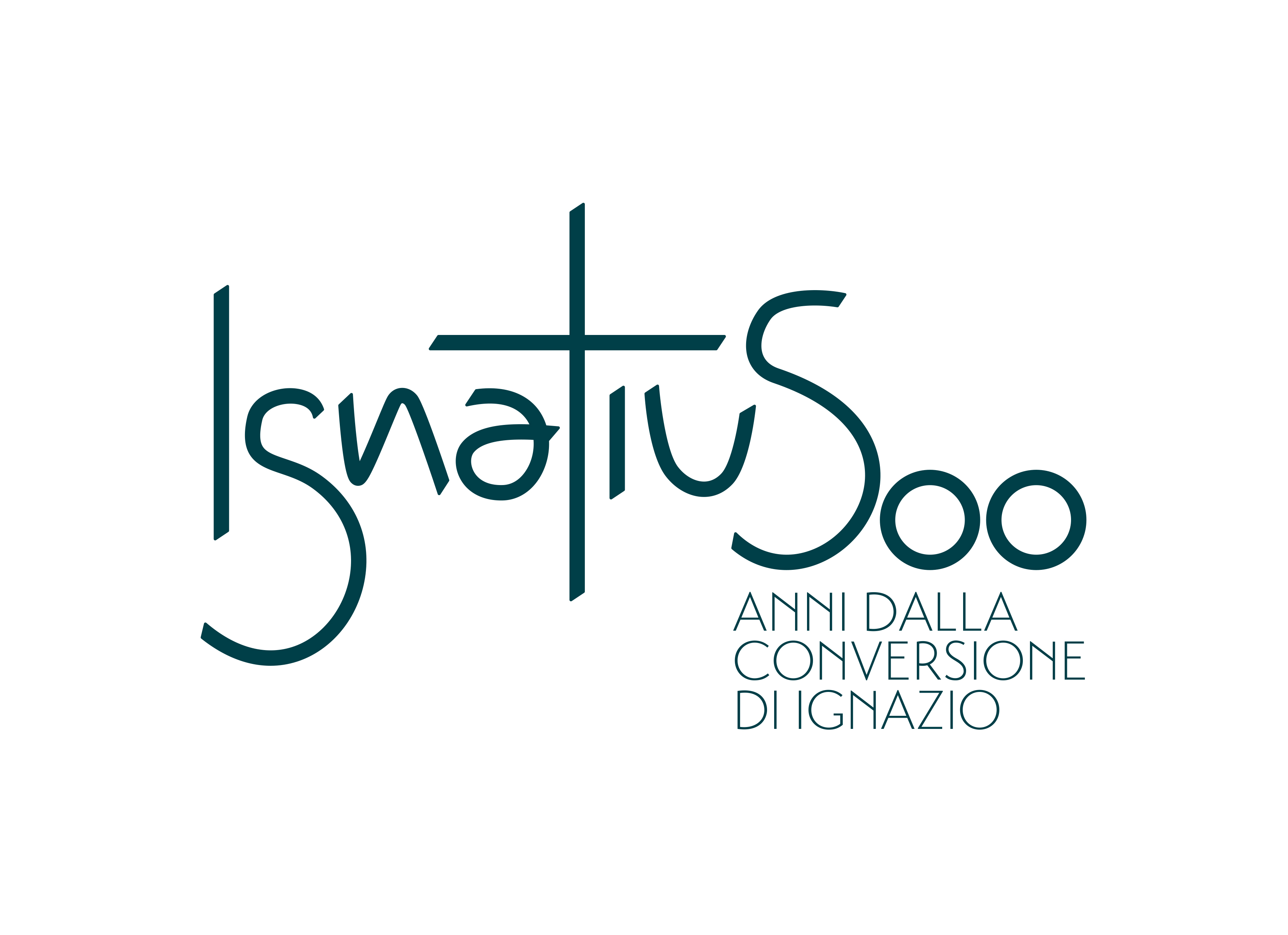 (Selva, 26 dicembre 2021 – 1° gennaio 2022)Far pervenire entro il 20 novembre, compilato in ogni parte in stampatello, via email all’indirizzo segreteria@gesuiti-selva.it.Inviare entro 15 giorni, per posta ordinaria alla Segreteria di Milano, anche la copia cartacea firmata da un genitore per i minorenni.In relazione all’INFORMATIVA PRIVACY (Reg. UE 2016/679) reperibile al seguente link: http://www.gesuiti-selva.it/sito/inf/inf.html#53 esprimo il mio consenso al trattamento dei dati personali:   Sì □	NO □Cognome e NomeCognome e NomeCognome e NomeM / FNata/o aNata/o aNata/o ailVia e numeroVia e numeroVia e numeroCAPCittàCittàProvinciaTel.Cell.E-mailCell. genitoreCell. genitoreE-mail genitoreE-mail genitoreMinicorso invernalePeriodoQuotaMinicorso invernale26 dicembre 2021 – 1 gennaio 2022€ 204,00COMUNICAZIONI PERSONALIRiservato alla SegreteriaGOAMGACCDataFIRMA(di un genitore per i minorenni)Firma (di un genitore per i minorenni)